附件3：来校指南各位参赛选手：以下为关于“正大杯”第十四届全国大学生市场调查与分析大赛浙江省赛区决赛报到相关注意事项、交通指南、住宿信息（仅供参考）。一、报到注意事项1.报到时间：4月26日（周五）13:00－18:002.报到地点：浙江工商大学下沙校区（杭州市钱塘区白杨街道学正街18号）。3.所需材料：身份证/学生证，作品文本，一页纸摘要，答辩PPT。4.进入校园：考生从下沙校区北门/南门进入校园，出示身份证/学生证方可入内。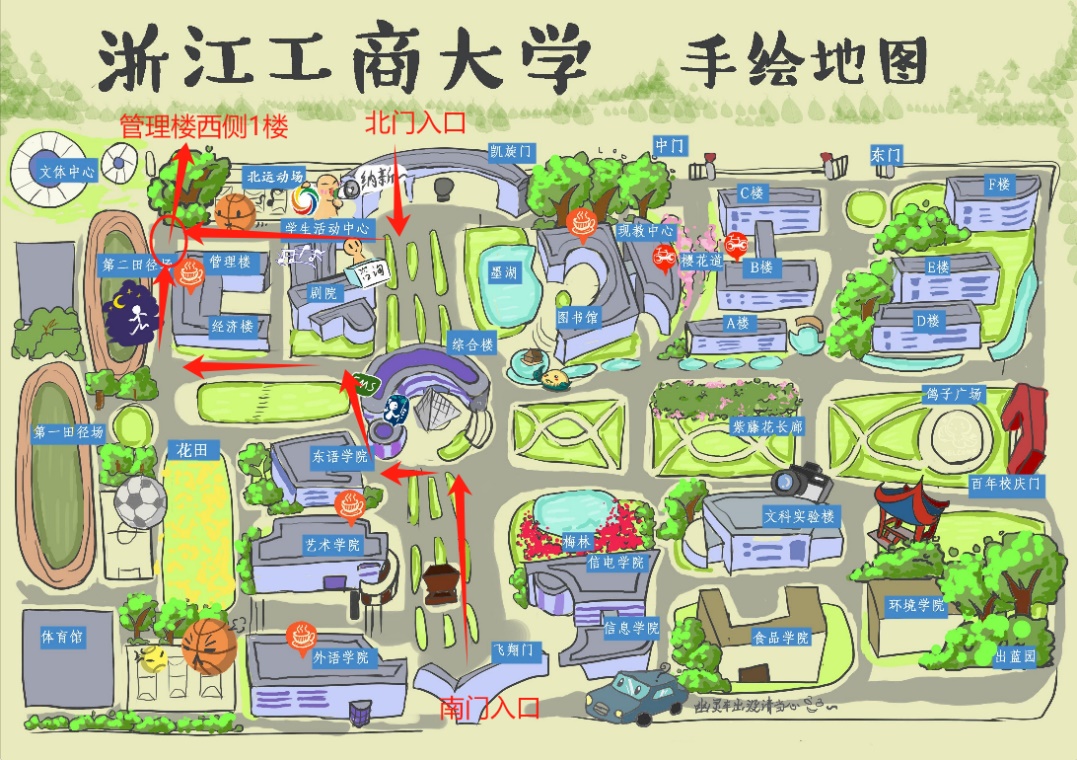 二、交通指南1.交通信息：到达杭州的考生，可就近搭乘地铁1号线（萧山国际机场方向）到“文海南路”站换乘地铁8号线到“工商大学云滨站”下车，走C出口，前往浙江工商大学北门入校。杭州市外自驾车报到的考生，可在杭州绕城下沙出口、下沙东出口下高速，再前往浙江工商大学下沙校区北门或南门。2.进入校园：考生从下沙校区北门/南门进入校园，出示身份证/学生证，证件齐全方可入内。进入校园后，按照地图到达指定地点（道路两侧会有志愿者引导）。三、住宿信息1、浙江工商大学下沙校区周边酒店信息表（仅供参考）联系人：沈老师，联系电话：0571-28875033。浙江工商大学统计与数学学院2023年4月17日序号酒店名称电话（0571）酒店地址1石浦易云大酒店2886090927号路301号2舒泊豪大酒店56231222学正街66号3杭州恒寓智能酒店式公寓88316777四号大街209号4杭州下沙轻居酒店868455556号路598号5布丁酒店连锁下沙店868482229号大街18号6派酒店87200000学正街386号7馨似家快捷酒店868488846号路27号路口8百惠假日酒店28110329金沙学府商业街9返杭旅馆8690285225号大街1158号10家州旅馆8697363025号大街1116号11怡梦宾馆8690107625号路1178号12腾飞旅馆2882119625号路金沙学府